DESERT/MOUNTAIN SPECIAL EDUCATION LOCAL PLAN AREA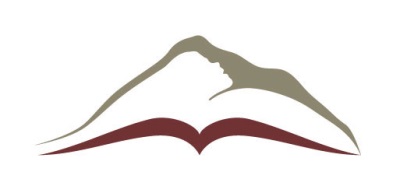 DESERT/MOUNTAIN CHARTER SPECIAL EDUCATION LOCAL PLAN AREA17800 HIGHWAY 18 • APPLE VALLEY, CA  92307(760) 552-6700 • (760) 242-5363 FAXTransfer Into DistrictDESERT/MOUNTAIN SPECIAL EDUCATION LOCAL PLAN AREADESERT/MOUNTAIN CHARTER SPECIAL EDUCATION LOCAL PLAN AREA17800 HIGHWAY 18 • APPLE VALLEY, CA  92307(760) 552-6700 • (760) 242-5363 FAXTransfer Into DistrictDESERT/MOUNTAIN SPECIAL EDUCATION LOCAL PLAN AREADESERT/MOUNTAIN CHARTER SPECIAL EDUCATION LOCAL PLAN AREA17800 HIGHWAY 18 • APPLE VALLEY, CA  92307(760) 552-6700 • (760) 242-5363 FAXTransfer Into DistrictDESERT/MOUNTAIN SPECIAL EDUCATION LOCAL PLAN AREADESERT/MOUNTAIN CHARTER SPECIAL EDUCATION LOCAL PLAN AREA17800 HIGHWAY 18 • APPLE VALLEY, CA  92307(760) 552-6700 • (760) 242-5363 FAXTransfer Into DistrictDESERT/MOUNTAIN SPECIAL EDUCATION LOCAL PLAN AREADESERT/MOUNTAIN CHARTER SPECIAL EDUCATION LOCAL PLAN AREA17800 HIGHWAY 18 • APPLE VALLEY, CA  92307(760) 552-6700 • (760) 242-5363 FAXTransfer Into DistrictDESERT/MOUNTAIN SPECIAL EDUCATION LOCAL PLAN AREADESERT/MOUNTAIN CHARTER SPECIAL EDUCATION LOCAL PLAN AREA17800 HIGHWAY 18 • APPLE VALLEY, CA  92307(760) 552-6700 • (760) 242-5363 FAXTransfer Into DistrictDESERT/MOUNTAIN SPECIAL EDUCATION LOCAL PLAN AREADESERT/MOUNTAIN CHARTER SPECIAL EDUCATION LOCAL PLAN AREA17800 HIGHWAY 18 • APPLE VALLEY, CA  92307(760) 552-6700 • (760) 242-5363 FAXTransfer Into DistrictDESERT/MOUNTAIN SPECIAL EDUCATION LOCAL PLAN AREADESERT/MOUNTAIN CHARTER SPECIAL EDUCATION LOCAL PLAN AREA17800 HIGHWAY 18 • APPLE VALLEY, CA  92307(760) 552-6700 • (760) 242-5363 FAXTransfer Into DistrictDESERT/MOUNTAIN SPECIAL EDUCATION LOCAL PLAN AREADESERT/MOUNTAIN CHARTER SPECIAL EDUCATION LOCAL PLAN AREA17800 HIGHWAY 18 • APPLE VALLEY, CA  92307(760) 552-6700 • (760) 242-5363 FAXTransfer Into DistrictDESERT/MOUNTAIN SPECIAL EDUCATION LOCAL PLAN AREADESERT/MOUNTAIN CHARTER SPECIAL EDUCATION LOCAL PLAN AREA17800 HIGHWAY 18 • APPLE VALLEY, CA  92307(760) 552-6700 • (760) 242-5363 FAXTransfer Into DistrictDESERT/MOUNTAIN SPECIAL EDUCATION LOCAL PLAN AREADESERT/MOUNTAIN CHARTER SPECIAL EDUCATION LOCAL PLAN AREA17800 HIGHWAY 18 • APPLE VALLEY, CA  92307(760) 552-6700 • (760) 242-5363 FAXTransfer Into DistrictDESERT/MOUNTAIN SPECIAL EDUCATION LOCAL PLAN AREADESERT/MOUNTAIN CHARTER SPECIAL EDUCATION LOCAL PLAN AREA17800 HIGHWAY 18 • APPLE VALLEY, CA  92307(760) 552-6700 • (760) 242-5363 FAXTransfer Into DistrictDESERT/MOUNTAIN SPECIAL EDUCATION LOCAL PLAN AREADESERT/MOUNTAIN CHARTER SPECIAL EDUCATION LOCAL PLAN AREA17800 HIGHWAY 18 • APPLE VALLEY, CA  92307(760) 552-6700 • (760) 242-5363 FAXTransfer Into DistrictDESERT/MOUNTAIN SPECIAL EDUCATION LOCAL PLAN AREADESERT/MOUNTAIN CHARTER SPECIAL EDUCATION LOCAL PLAN AREA17800 HIGHWAY 18 • APPLE VALLEY, CA  92307(760) 552-6700 • (760) 242-5363 FAXTransfer Into DistrictDESERT/MOUNTAIN SPECIAL EDUCATION LOCAL PLAN AREADESERT/MOUNTAIN CHARTER SPECIAL EDUCATION LOCAL PLAN AREA17800 HIGHWAY 18 • APPLE VALLEY, CA  92307(760) 552-6700 • (760) 242-5363 FAXTransfer Into DistrictDESERT/MOUNTAIN SPECIAL EDUCATION LOCAL PLAN AREADESERT/MOUNTAIN CHARTER SPECIAL EDUCATION LOCAL PLAN AREA17800 HIGHWAY 18 • APPLE VALLEY, CA  92307(760) 552-6700 • (760) 242-5363 FAXTransfer Into DistrictDESERT/MOUNTAIN SPECIAL EDUCATION LOCAL PLAN AREADESERT/MOUNTAIN CHARTER SPECIAL EDUCATION LOCAL PLAN AREA17800 HIGHWAY 18 • APPLE VALLEY, CA  92307(760) 552-6700 • (760) 242-5363 FAXTransfer Into DistrictDESERT/MOUNTAIN SPECIAL EDUCATION LOCAL PLAN AREADESERT/MOUNTAIN CHARTER SPECIAL EDUCATION LOCAL PLAN AREA17800 HIGHWAY 18 • APPLE VALLEY, CA  92307(760) 552-6700 • (760) 242-5363 FAXTransfer Into DistrictDESERT/MOUNTAIN SPECIAL EDUCATION LOCAL PLAN AREADESERT/MOUNTAIN CHARTER SPECIAL EDUCATION LOCAL PLAN AREA17800 HIGHWAY 18 • APPLE VALLEY, CA  92307(760) 552-6700 • (760) 242-5363 FAXTransfer Into DistrictDESERT/MOUNTAIN SPECIAL EDUCATION LOCAL PLAN AREADESERT/MOUNTAIN CHARTER SPECIAL EDUCATION LOCAL PLAN AREA17800 HIGHWAY 18 • APPLE VALLEY, CA  92307(760) 552-6700 • (760) 242-5363 FAXTransfer Into DistrictDESERT/MOUNTAIN SPECIAL EDUCATION LOCAL PLAN AREADESERT/MOUNTAIN CHARTER SPECIAL EDUCATION LOCAL PLAN AREA17800 HIGHWAY 18 • APPLE VALLEY, CA  92307(760) 552-6700 • (760) 242-5363 FAXTransfer Into DistrictDESERT/MOUNTAIN SPECIAL EDUCATION LOCAL PLAN AREADESERT/MOUNTAIN CHARTER SPECIAL EDUCATION LOCAL PLAN AREA17800 HIGHWAY 18 • APPLE VALLEY, CA  92307(760) 552-6700 • (760) 242-5363 FAXTransfer Into DistrictDESERT/MOUNTAIN SPECIAL EDUCATION LOCAL PLAN AREADESERT/MOUNTAIN CHARTER SPECIAL EDUCATION LOCAL PLAN AREA17800 HIGHWAY 18 • APPLE VALLEY, CA  92307(760) 552-6700 • (760) 242-5363 FAXTransfer Into DistrictDESERT/MOUNTAIN SPECIAL EDUCATION LOCAL PLAN AREADESERT/MOUNTAIN CHARTER SPECIAL EDUCATION LOCAL PLAN AREA17800 HIGHWAY 18 • APPLE VALLEY, CA  92307(760) 552-6700 • (760) 242-5363 FAXTransfer Into DistrictDESERT/MOUNTAIN SPECIAL EDUCATION LOCAL PLAN AREADESERT/MOUNTAIN CHARTER SPECIAL EDUCATION LOCAL PLAN AREA17800 HIGHWAY 18 • APPLE VALLEY, CA  92307(760) 552-6700 • (760) 242-5363 FAXTransfer Into DistrictDESERT/MOUNTAIN SPECIAL EDUCATION LOCAL PLAN AREADESERT/MOUNTAIN CHARTER SPECIAL EDUCATION LOCAL PLAN AREA17800 HIGHWAY 18 • APPLE VALLEY, CA  92307(760) 552-6700 • (760) 242-5363 FAXTransfer Into DistrictDESERT/MOUNTAIN SPECIAL EDUCATION LOCAL PLAN AREADESERT/MOUNTAIN CHARTER SPECIAL EDUCATION LOCAL PLAN AREA17800 HIGHWAY 18 • APPLE VALLEY, CA  92307(760) 552-6700 • (760) 242-5363 FAXTransfer Into DistrictDESERT/MOUNTAIN SPECIAL EDUCATION LOCAL PLAN AREADESERT/MOUNTAIN CHARTER SPECIAL EDUCATION LOCAL PLAN AREA17800 HIGHWAY 18 • APPLE VALLEY, CA  92307(760) 552-6700 • (760) 242-5363 FAXTransfer Into DistrictDESERT/MOUNTAIN SPECIAL EDUCATION LOCAL PLAN AREADESERT/MOUNTAIN CHARTER SPECIAL EDUCATION LOCAL PLAN AREA17800 HIGHWAY 18 • APPLE VALLEY, CA  92307(760) 552-6700 • (760) 242-5363 FAXTransfer Into DistrictDESERT/MOUNTAIN SPECIAL EDUCATION LOCAL PLAN AREADESERT/MOUNTAIN CHARTER SPECIAL EDUCATION LOCAL PLAN AREA17800 HIGHWAY 18 • APPLE VALLEY, CA  92307(760) 552-6700 • (760) 242-5363 FAXTransfer Into DistrictDESERT/MOUNTAIN SPECIAL EDUCATION LOCAL PLAN AREADESERT/MOUNTAIN CHARTER SPECIAL EDUCATION LOCAL PLAN AREA17800 HIGHWAY 18 • APPLE VALLEY, CA  92307(760) 552-6700 • (760) 242-5363 FAXTransfer Into DistrictDESERT/MOUNTAIN SPECIAL EDUCATION LOCAL PLAN AREADESERT/MOUNTAIN CHARTER SPECIAL EDUCATION LOCAL PLAN AREA17800 HIGHWAY 18 • APPLE VALLEY, CA  92307(760) 552-6700 • (760) 242-5363 FAXTransfer Into DistrictDESERT/MOUNTAIN SPECIAL EDUCATION LOCAL PLAN AREADESERT/MOUNTAIN CHARTER SPECIAL EDUCATION LOCAL PLAN AREA17800 HIGHWAY 18 • APPLE VALLEY, CA  92307(760) 552-6700 • (760) 242-5363 FAXTransfer Into DistrictDESERT/MOUNTAIN SPECIAL EDUCATION LOCAL PLAN AREADESERT/MOUNTAIN CHARTER SPECIAL EDUCATION LOCAL PLAN AREA17800 HIGHWAY 18 • APPLE VALLEY, CA  92307(760) 552-6700 • (760) 242-5363 FAXTransfer Into DistrictDESERT/MOUNTAIN SPECIAL EDUCATION LOCAL PLAN AREADESERT/MOUNTAIN CHARTER SPECIAL EDUCATION LOCAL PLAN AREA17800 HIGHWAY 18 • APPLE VALLEY, CA  92307(760) 552-6700 • (760) 242-5363 FAXTransfer Into DistrictDESERT/MOUNTAIN SPECIAL EDUCATION LOCAL PLAN AREADESERT/MOUNTAIN CHARTER SPECIAL EDUCATION LOCAL PLAN AREA17800 HIGHWAY 18 • APPLE VALLEY, CA  92307(760) 552-6700 • (760) 242-5363 FAXTransfer Into DistrictDESERT/MOUNTAIN SPECIAL EDUCATION LOCAL PLAN AREADESERT/MOUNTAIN CHARTER SPECIAL EDUCATION LOCAL PLAN AREA17800 HIGHWAY 18 • APPLE VALLEY, CA  92307(760) 552-6700 • (760) 242-5363 FAXTransfer Into DistrictDESERT/MOUNTAIN SPECIAL EDUCATION LOCAL PLAN AREADESERT/MOUNTAIN CHARTER SPECIAL EDUCATION LOCAL PLAN AREA17800 HIGHWAY 18 • APPLE VALLEY, CA  92307(760) 552-6700 • (760) 242-5363 FAXTransfer Into DistrictDESERT/MOUNTAIN SPECIAL EDUCATION LOCAL PLAN AREADESERT/MOUNTAIN CHARTER SPECIAL EDUCATION LOCAL PLAN AREA17800 HIGHWAY 18 • APPLE VALLEY, CA  92307(760) 552-6700 • (760) 242-5363 FAXTransfer Into DistrictDESERT/MOUNTAIN SPECIAL EDUCATION LOCAL PLAN AREADESERT/MOUNTAIN CHARTER SPECIAL EDUCATION LOCAL PLAN AREA17800 HIGHWAY 18 • APPLE VALLEY, CA  92307(760) 552-6700 • (760) 242-5363 FAXTransfer Into DistrictDESERT/MOUNTAIN SPECIAL EDUCATION LOCAL PLAN AREADESERT/MOUNTAIN CHARTER SPECIAL EDUCATION LOCAL PLAN AREA17800 HIGHWAY 18 • APPLE VALLEY, CA  92307(760) 552-6700 • (760) 242-5363 FAXTransfer Into DistrictDESERT/MOUNTAIN SPECIAL EDUCATION LOCAL PLAN AREADESERT/MOUNTAIN CHARTER SPECIAL EDUCATION LOCAL PLAN AREA17800 HIGHWAY 18 • APPLE VALLEY, CA  92307(760) 552-6700 • (760) 242-5363 FAXTransfer Into DistrictDESERT/MOUNTAIN SPECIAL EDUCATION LOCAL PLAN AREADESERT/MOUNTAIN CHARTER SPECIAL EDUCATION LOCAL PLAN AREA17800 HIGHWAY 18 • APPLE VALLEY, CA  92307(760) 552-6700 • (760) 242-5363 FAXTransfer Into DistrictDESERT/MOUNTAIN SPECIAL EDUCATION LOCAL PLAN AREADESERT/MOUNTAIN CHARTER SPECIAL EDUCATION LOCAL PLAN AREA17800 HIGHWAY 18 • APPLE VALLEY, CA  92307(760) 552-6700 • (760) 242-5363 FAXTransfer Into DistrictDESERT/MOUNTAIN SPECIAL EDUCATION LOCAL PLAN AREADESERT/MOUNTAIN CHARTER SPECIAL EDUCATION LOCAL PLAN AREA17800 HIGHWAY 18 • APPLE VALLEY, CA  92307(760) 552-6700 • (760) 242-5363 FAXTransfer Into DistrictDESERT/MOUNTAIN SPECIAL EDUCATION LOCAL PLAN AREADESERT/MOUNTAIN CHARTER SPECIAL EDUCATION LOCAL PLAN AREA17800 HIGHWAY 18 • APPLE VALLEY, CA  92307(760) 552-6700 • (760) 242-5363 FAXTransfer Into DistrictDESERT/MOUNTAIN SPECIAL EDUCATION LOCAL PLAN AREADESERT/MOUNTAIN CHARTER SPECIAL EDUCATION LOCAL PLAN AREA17800 HIGHWAY 18 • APPLE VALLEY, CA  92307(760) 552-6700 • (760) 242-5363 FAXTransfer Into DistrictDESERT/MOUNTAIN SPECIAL EDUCATION LOCAL PLAN AREADESERT/MOUNTAIN CHARTER SPECIAL EDUCATION LOCAL PLAN AREA17800 HIGHWAY 18 • APPLE VALLEY, CA  92307(760) 552-6700 • (760) 242-5363 FAXTransfer Into DistrictDESERT/MOUNTAIN SPECIAL EDUCATION LOCAL PLAN AREADESERT/MOUNTAIN CHARTER SPECIAL EDUCATION LOCAL PLAN AREA17800 HIGHWAY 18 • APPLE VALLEY, CA  92307(760) 552-6700 • (760) 242-5363 FAXTransfer Into DistrictDESERT/MOUNTAIN SPECIAL EDUCATION LOCAL PLAN AREADESERT/MOUNTAIN CHARTER SPECIAL EDUCATION LOCAL PLAN AREA17800 HIGHWAY 18 • APPLE VALLEY, CA  92307(760) 552-6700 • (760) 242-5363 FAXTransfer Into DistrictDESERT/MOUNTAIN SPECIAL EDUCATION LOCAL PLAN AREADESERT/MOUNTAIN CHARTER SPECIAL EDUCATION LOCAL PLAN AREA17800 HIGHWAY 18 • APPLE VALLEY, CA  92307(760) 552-6700 • (760) 242-5363 FAXTransfer Into DistrictDESERT/MOUNTAIN SPECIAL EDUCATION LOCAL PLAN AREADESERT/MOUNTAIN CHARTER SPECIAL EDUCATION LOCAL PLAN AREA17800 HIGHWAY 18 • APPLE VALLEY, CA  92307(760) 552-6700 • (760) 242-5363 FAXTransfer Into DistrictDESERT/MOUNTAIN SPECIAL EDUCATION LOCAL PLAN AREADESERT/MOUNTAIN CHARTER SPECIAL EDUCATION LOCAL PLAN AREA17800 HIGHWAY 18 • APPLE VALLEY, CA  92307(760) 552-6700 • (760) 242-5363 FAXTransfer Into DistrictSTUDENT INFORMATIONSTUDENT INFORMATIONSTUDENT INFORMATIONSTUDENT INFORMATIONSTUDENT INFORMATIONSTUDENT INFORMATIONSTUDENT INFORMATIONSTUDENT INFORMATIONSTUDENT INFORMATIONSTUDENT INFORMATIONSTUDENT INFORMATIONSTUDENT INFORMATIONSTUDENT INFORMATIONSTUDENT INFORMATIONSTUDENT INFORMATIONSTUDENT INFORMATIONSTUDENT INFORMATIONSTUDENT INFORMATIONSTUDENT INFORMATIONSTUDENT INFORMATIONSTUDENT INFORMATIONSTUDENT INFORMATIONSTUDENT INFORMATIONSTUDENT INFORMATIONSTUDENT INFORMATIONSTUDENT INFORMATIONSTUDENT INFORMATIONSTUDENT INFORMATIONSTUDENT INFORMATIONSTUDENT INFORMATIONSTUDENT INFORMATIONSTUDENT INFORMATIONSTUDENT INFORMATIONSTUDENT INFORMATIONSTUDENT INFORMATIONSTUDENT INFORMATIONSTUDENT INFORMATIONSTUDENT INFORMATIONSTUDENT INFORMATIONSTUDENT INFORMATIONSTUDENT INFORMATIONSTUDENT INFORMATIONSTUDENT INFORMATIONSTUDENT INFORMATIONSTUDENT INFORMATIONSTUDENT INFORMATIONSTUDENT INFORMATIONSTUDENT INFORMATIONSTUDENT INFORMATIONSTUDENT INFORMATIONSTUDENT INFORMATIONSTUDENT INFORMATIONSTUDENT INFORMATIONStudent Name:Student Name:Student Name:Student Name:Student Name:Student Name:Student Name:Student Name:Student Name:Student Name:Date of Birth:Date of Birth:Date of Birth:Date of Birth:Date of Birth:Date of Birth:Gender:Gender:Gender:Gender:Gender: Male    Male    Male    Male    Male    Male    Female FemaleEthnicity:Ethnicity:Ethnicity:Ethnicity:Disability:Disability:Disability:Grade:Grade:Grade:Residency:Residency:Residency:Residency:Residency: Parent/Guardian Parent/Guardian Parent/Guardian Parent/Guardian Parent/Guardian Parent/Guardian Parent/Guardian Parent/Guardian Parent/Guardian Parent/Guardian Parent/Guardian Parent/Guardian Parent/Guardian Licensed Children’s Inst. Licensed Children’s Inst. Licensed Children’s Inst. Licensed Children’s Inst. Licensed Children’s Inst. Licensed Children’s Inst. Licensed Children’s Inst. Licensed Children’s Inst. Licensed Children’s Inst. Licensed Children’s Inst. Licensed Children’s Inst. Licensed Children’s Inst. Foster Family Home Foster Family Home Foster Family Home Foster Family Home Foster Family Home Foster Family Home Foster Family Home Foster Family Home Hospital Hospital Hospital Hospital Hospital Hospital Hospital Hospital Hospital Residential Facility Residential Facility Residential Facility Residential Facility Residential Facility Residential Facility Incarcerated Inst. Incarcerated Inst. Incarcerated Inst. Incarcerated Inst. Incarcerated Inst. Incarcerated Inst. Incarcerated Inst. Incarcerated Inst. Incarcerated Inst. Incarcerated Inst. Incarcerated Inst. Incarcerated Inst. Incarcerated Inst. State Hospital State Hospital State Hospital State Hospital State Hospital State Hospital State Hospital State Hospital State Hospital State Hospital State Hospital State Hospital Development Center Development Center Development Center Development Center Development Center Development Center Development Center Development Center Other: Other: Other: Other: Other: Other: Other: Other:School Site:School Site:School Site:School Site:School Site:School Site:Teacher Name:Teacher Name:Teacher Name:Teacher Name:Teacher Name:Teacher Name:District of Attendance:District of Attendance:District of Attendance:District of Attendance:District of Attendance:District of Attendance:District of Attendance:District of Attendance:District of Attendance:District of Attendance:District of Attendance:District of Attendance:District of Attendance:District of Residence:District of Residence:District of Residence:District of Residence:District of Residence:District of Residence:District of Residence:District of Residence:Parent/Guardian:Parent/Guardian:Parent/Guardian:Parent/Guardian:Parent/Guardian:Parent/Guardian:Parent/Guardian:Parent/Guardian:Parent/Guardian:Home Phone:Home Phone:Home Phone:Home Phone:Home Phone:Home Phone:Home Phone:Work Phone:Work Phone:Work Phone:Work Phone:Work Phone:Work Phone:Work Phone:Other Phone:Other Phone:Other Phone:Other Phone:Other Phone:Other Phone:Street Address:Street Address:Street Address:Street Address:Street Address:Street Address:Street Address:City:City:City:State:State:State:Zip Code:Zip Code:Zip Code:Zip Code:Zip Code:Zip Code:Mailing Address:Mailing Address:Mailing Address:Mailing Address:Mailing Address:Mailing Address:Mailing Address:Mailing Address:Mailing Address:City:City:City:State:State:State:Zip Code:Zip Code:Zip Code:Zip Code:Zip Code:Zip Code:Former PlacementFormer PlacementFormer PlacementFormer PlacementFormer PlacementFormer PlacementFormer PlacementFormer PlacementFormer PlacementFormer PlacementFormer PlacementFormer PlacementDistrict:District:District:District:School Site:School Site:School Site:School Site:School Site:School Site:Street Address:Street Address:Street Address:Street Address:Street Address:Street Address:Street Address:Street Address:City:City:City:City:State:State:Zip Code:Zip Code:Zip Code:Zip Code:Zip Code:Special Education Program:Special Education Program:Special Education Program:Special Education Program:Special Education Program:Special Education Program:Special Education Program:Special Education Program:Special Education Program:Special Education Program:Special Education Program:Special Education Program:Special Education Program:Special Education Program:Special Education Program:Present PlacementPresent PlacementPresent PlacementPresent PlacementPresent PlacementPresent PlacementPresent PlacementPresent PlacementPresent PlacementPresent PlacementPresent PlacementDistrict:District:District:District:District:School Site:School Site:School Site:School Site:School Site:School Site:Street Address:Street Address:Street Address:Street Address:Street Address:Street Address:Street Address:Street Address:City:City:City:City:State:State:Zip Code:Zip Code:Zip Code:Zip Code:Zip Code:please Complete Items 1 Through 9 and Initial/Date on the Space Providedplease Complete Items 1 Through 9 and Initial/Date on the Space Providedplease Complete Items 1 Through 9 and Initial/Date on the Space Providedplease Complete Items 1 Through 9 and Initial/Date on the Space Providedplease Complete Items 1 Through 9 and Initial/Date on the Space Providedplease Complete Items 1 Through 9 and Initial/Date on the Space Providedplease Complete Items 1 Through 9 and Initial/Date on the Space Providedplease Complete Items 1 Through 9 and Initial/Date on the Space Providedplease Complete Items 1 Through 9 and Initial/Date on the Space Providedplease Complete Items 1 Through 9 and Initial/Date on the Space Providedplease Complete Items 1 Through 9 and Initial/Date on the Space Providedplease Complete Items 1 Through 9 and Initial/Date on the Space Providedplease Complete Items 1 Through 9 and Initial/Date on the Space Providedplease Complete Items 1 Through 9 and Initial/Date on the Space Providedplease Complete Items 1 Through 9 and Initial/Date on the Space Providedplease Complete Items 1 Through 9 and Initial/Date on the Space Providedplease Complete Items 1 Through 9 and Initial/Date on the Space Providedplease Complete Items 1 Through 9 and Initial/Date on the Space Providedplease Complete Items 1 Through 9 and Initial/Date on the Space Providedplease Complete Items 1 Through 9 and Initial/Date on the Space Providedplease Complete Items 1 Through 9 and Initial/Date on the Space Providedplease Complete Items 1 Through 9 and Initial/Date on the Space Providedplease Complete Items 1 Through 9 and Initial/Date on the Space Providedplease Complete Items 1 Through 9 and Initial/Date on the Space Providedplease Complete Items 1 Through 9 and Initial/Date on the Space Providedplease Complete Items 1 Through 9 and Initial/Date on the Space Providedplease Complete Items 1 Through 9 and Initial/Date on the Space Providedplease Complete Items 1 Through 9 and Initial/Date on the Space Providedplease Complete Items 1 Through 9 and Initial/Date on the Space Providedplease Complete Items 1 Through 9 and Initial/Date on the Space Providedplease Complete Items 1 Through 9 and Initial/Date on the Space Providedplease Complete Items 1 Through 9 and Initial/Date on the Space Providedplease Complete Items 1 Through 9 and Initial/Date on the Space Providedplease Complete Items 1 Through 9 and Initial/Date on the Space Providedplease Complete Items 1 Through 9 and Initial/Date on the Space Providedplease Complete Items 1 Through 9 and Initial/Date on the Space Providedplease Complete Items 1 Through 9 and Initial/Date on the Space Providedplease Complete Items 1 Through 9 and Initial/Date on the Space Providedplease Complete Items 1 Through 9 and Initial/Date on the Space Providedplease Complete Items 1 Through 9 and Initial/Date on the Space Providedplease Complete Items 1 Through 9 and Initial/Date on the Space Providedplease Complete Items 1 Through 9 and Initial/Date on the Space Providedplease Complete Items 1 Through 9 and Initial/Date on the Space Providedplease Complete Items 1 Through 9 and Initial/Date on the Space Providedplease Complete Items 1 Through 9 and Initial/Date on the Space ProvidedInitialsInitialsDate1.Confirm student’s previous educational placement by:Confirm student’s previous educational placement by:Confirm student’s previous educational placement by:Confirm student’s previous educational placement by:Confirm student’s previous educational placement by:Confirm student’s previous educational placement by:Confirm student’s previous educational placement by:Confirm student’s previous educational placement by:Confirm student’s previous educational placement by:Confirm student’s previous educational placement by:Confirm student’s previous educational placement by:Confirm student’s previous educational placement by:Confirm student’s previous educational placement by:Confirm student’s previous educational placement by:Confirm student’s previous educational placement by:Confirm student’s previous educational placement by:Confirm student’s previous educational placement by:Confirm student’s previous educational placement by:Confirm student’s previous educational placement by:Confirm student’s previous educational placement by:Confirm student’s previous educational placement by:Confirm student’s previous educational placement by:Confirm student’s previous educational placement by:Confirm student’s previous educational placement by:Confirm student’s previous educational placement by:Confirm student’s previous educational placement by:Confirm student’s previous educational placement by:Confirm student’s previous educational placement by:Confirm student’s previous educational placement by:Confirm student’s previous educational placement by:Confirm student’s previous educational placement by:Confirm student’s previous educational placement by:Confirm student’s previous educational placement by:Confirm student’s previous educational placement by:Confirm student’s previous educational placement by:Confirm student’s previous educational placement by:Confirm student’s previous educational placement by:Confirm student’s previous educational placement by:Confirm student’s previous educational placement by:Confirm student’s previous educational placement by:Confirm student’s previous educational placement by:Confirm student’s previous educational placement by:Confirm student’s previous educational placement by:Confirm student’s previous educational placement by: Telephone call to previous school/district Telephone call to previous school/district Telephone call to previous school/district Telephone call to previous school/district Telephone call to previous school/district Telephone call to previous school/district Telephone call to previous school/district Telephone call to previous school/district Telephone call to previous school/district Telephone call to previous school/district Telephone call to previous school/district Telephone call to previous school/district Telephone call to previous school/district Telephone call to previous school/district Telephone call to previous school/district Telephone call to previous school/district Telephone call to previous school/district Telephone call to previous school/district Telephone call to previous school/district Telephone call to previous school/district Telephone call to previous school/district Telephone call to previous school/district Telephone call to previous school/district IEP available IEP available IEP available IEP available IEP available IEP available IEP available Other: (person contacted) Other: (person contacted) Other: (person contacted) Other: (person contacted) Other: (person contacted) Other: (person contacted) Other: (person contacted) Other: (person contacted) Other: (person contacted) Other: (person contacted) Other: (person contacted) Other: (person contacted) Other: (person contacted) Other: (person contacted) Other: (person contacted) Other: (person contacted)2.Indicate interim thirty (30) day placement in:Indicate interim thirty (30) day placement in:Indicate interim thirty (30) day placement in:Indicate interim thirty (30) day placement in:Indicate interim thirty (30) day placement in:Indicate interim thirty (30) day placement in:Indicate interim thirty (30) day placement in:Indicate interim thirty (30) day placement in:Indicate interim thirty (30) day placement in:Indicate interim thirty (30) day placement in:Indicate interim thirty (30) day placement in:Indicate interim thirty (30) day placement in:Indicate interim thirty (30) day placement in:Indicate interim thirty (30) day placement in:Indicate interim thirty (30) day placement in:Indicate interim thirty (30) day placement in:Indicate interim thirty (30) day placement in:Indicate interim thirty (30) day placement in:Indicate interim thirty (30) day placement in:Indicate interim thirty (30) day placement in:Indicate interim thirty (30) day placement in: Special Academic Instruction (SAI): Special Academic Instruction (SAI): Special Academic Instruction (SAI): Special Academic Instruction (SAI): Special Academic Instruction (SAI): Special Academic Instruction (SAI): Special Academic Instruction (SAI): Special Academic Instruction (SAI): Special Academic Instruction (SAI): Special Academic Instruction (SAI): Special Academic Instruction (SAI): Special Academic Instruction (SAI): Special Academic Instruction (SAI): Special Academic Instruction (SAI): Special Academic Instruction (SAI): Special Academic Instruction (SAI): Special Academic Instruction (SAI): Special Academic Instruction (SAI):withwithwith Related Services:(specify) Related Services:(specify) Related Services:(specify) Related Services:(specify) Related Services:(specify) Related Services:(specify) Related Services:(specify) Related Services:(specify) Related Services:(specify) Related Services:(specify) Related Services:(specify) Related Services:(specify) Related Services:(specify) Related Services:(specify) Related Services:(specify) Related Services:(specify)3.Request confidential records using Authorization for Use and/or Disclosure of Information form (D/M 63)Request confidential records using Authorization for Use and/or Disclosure of Information form (D/M 63)Request confidential records using Authorization for Use and/or Disclosure of Information form (D/M 63)Request confidential records using Authorization for Use and/or Disclosure of Information form (D/M 63)Request confidential records using Authorization for Use and/or Disclosure of Information form (D/M 63)Request confidential records using Authorization for Use and/or Disclosure of Information form (D/M 63)Request confidential records using Authorization for Use and/or Disclosure of Information form (D/M 63)Request confidential records using Authorization for Use and/or Disclosure of Information form (D/M 63)Request confidential records using Authorization for Use and/or Disclosure of Information form (D/M 63)Request confidential records using Authorization for Use and/or Disclosure of Information form (D/M 63)Request confidential records using Authorization for Use and/or Disclosure of Information form (D/M 63)Request confidential records using Authorization for Use and/or Disclosure of Information form (D/M 63)Request confidential records using Authorization for Use and/or Disclosure of Information form (D/M 63)Request confidential records using Authorization for Use and/or Disclosure of Information form (D/M 63)Request confidential records using Authorization for Use and/or Disclosure of Information form (D/M 63)Request confidential records using Authorization for Use and/or Disclosure of Information form (D/M 63)Request confidential records using Authorization for Use and/or Disclosure of Information form (D/M 63)Request confidential records using Authorization for Use and/or Disclosure of Information form (D/M 63)Request confidential records using Authorization for Use and/or Disclosure of Information form (D/M 63)Request confidential records using Authorization for Use and/or Disclosure of Information form (D/M 63)Request confidential records using Authorization for Use and/or Disclosure of Information form (D/M 63)Request confidential records using Authorization for Use and/or Disclosure of Information form (D/M 63)Request confidential records using Authorization for Use and/or Disclosure of Information form (D/M 63)Request confidential records using Authorization for Use and/or Disclosure of Information form (D/M 63)Request confidential records using Authorization for Use and/or Disclosure of Information form (D/M 63)Request confidential records using Authorization for Use and/or Disclosure of Information form (D/M 63)Request confidential records using Authorization for Use and/or Disclosure of Information form (D/M 63)Request confidential records using Authorization for Use and/or Disclosure of Information form (D/M 63)Request confidential records using Authorization for Use and/or Disclosure of Information form (D/M 63)Request confidential records using Authorization for Use and/or Disclosure of Information form (D/M 63)Request confidential records using Authorization for Use and/or Disclosure of Information form (D/M 63)Request confidential records using Authorization for Use and/or Disclosure of Information form (D/M 63)Request confidential records using Authorization for Use and/or Disclosure of Information form (D/M 63)Request confidential records using Authorization for Use and/or Disclosure of Information form (D/M 63)Request confidential records using Authorization for Use and/or Disclosure of Information form (D/M 63)Request confidential records using Authorization for Use and/or Disclosure of Information form (D/M 63)Request confidential records using Authorization for Use and/or Disclosure of Information form (D/M 63)Request confidential records using Authorization for Use and/or Disclosure of Information form (D/M 63)Request confidential records using Authorization for Use and/or Disclosure of Information form (D/M 63)Request confidential records using Authorization for Use and/or Disclosure of Information form (D/M 63)Request confidential records using Authorization for Use and/or Disclosure of Information form (D/M 63)Request confidential records using Authorization for Use and/or Disclosure of Information form (D/M 63)Request confidential records using Authorization for Use and/or Disclosure of Information form (D/M 63)Request confidential records using Authorization for Use and/or Disclosure of Information form (D/M 63)4.Complete Family Information form (D/M 56)Complete Family Information form (D/M 56)Complete Family Information form (D/M 56)Complete Family Information form (D/M 56)Complete Family Information form (D/M 56)Complete Family Information form (D/M 56)Complete Family Information form (D/M 56)Complete Family Information form (D/M 56)Complete Family Information form (D/M 56)Complete Family Information form (D/M 56)Complete Family Information form (D/M 56)Complete Family Information form (D/M 56)Complete Family Information form (D/M 56)Complete Family Information form (D/M 56)Complete Family Information form (D/M 56)Complete Family Information form (D/M 56)Complete Family Information form (D/M 56)Complete Family Information form (D/M 56)Complete Family Information form (D/M 56)Complete Family Information form (D/M 56)Complete Family Information form (D/M 56)Complete Family Information form (D/M 56)Complete Family Information form (D/M 56)Complete Family Information form (D/M 56)Complete Family Information form (D/M 56)Complete Family Information form (D/M 56)Complete Family Information form (D/M 56)Complete Family Information form (D/M 56)Complete Family Information form (D/M 56)Complete Family Information form (D/M 56)Complete Family Information form (D/M 56)Complete Family Information form (D/M 56)Complete Family Information form (D/M 56)Complete Family Information form (D/M 56)Complete Family Information form (D/M 56)Complete Family Information form (D/M 56)Complete Family Information form (D/M 56)Complete Family Information form (D/M 56)Complete Family Information form (D/M 56)Complete Family Information form (D/M 56)Complete Family Information form (D/M 56)Complete Family Information form (D/M 56)Complete Family Information form (D/M 56)Complete Family Information form (D/M 56)5.Complete/submit MIS information to district office (D/M 68A)Complete/submit MIS information to district office (D/M 68A)Complete/submit MIS information to district office (D/M 68A)Complete/submit MIS information to district office (D/M 68A)Complete/submit MIS information to district office (D/M 68A)Complete/submit MIS information to district office (D/M 68A)Complete/submit MIS information to district office (D/M 68A)Complete/submit MIS information to district office (D/M 68A)Complete/submit MIS information to district office (D/M 68A)Complete/submit MIS information to district office (D/M 68A)Complete/submit MIS information to district office (D/M 68A)Complete/submit MIS information to district office (D/M 68A)Complete/submit MIS information to district office (D/M 68A)Complete/submit MIS information to district office (D/M 68A)Complete/submit MIS information to district office (D/M 68A)Complete/submit MIS information to district office (D/M 68A)Complete/submit MIS information to district office (D/M 68A)Complete/submit MIS information to district office (D/M 68A)Complete/submit MIS information to district office (D/M 68A)Complete/submit MIS information to district office (D/M 68A)Complete/submit MIS information to district office (D/M 68A)Complete/submit MIS information to district office (D/M 68A)Complete/submit MIS information to district office (D/M 68A)Complete/submit MIS information to district office (D/M 68A)Complete/submit MIS information to district office (D/M 68A)Complete/submit MIS information to district office (D/M 68A)Complete/submit MIS information to district office (D/M 68A)Complete/submit MIS information to district office (D/M 68A)Complete/submit MIS information to district office (D/M 68A)Complete/submit MIS information to district office (D/M 68A)Complete/submit MIS information to district office (D/M 68A)Complete/submit MIS information to district office (D/M 68A)Complete/submit MIS information to district office (D/M 68A)Complete/submit MIS information to district office (D/M 68A)Complete/submit MIS information to district office (D/M 68A)Complete/submit MIS information to district office (D/M 68A)Complete/submit MIS information to district office (D/M 68A)Complete/submit MIS information to district office (D/M 68A)Complete/submit MIS information to district office (D/M 68A)Complete/submit MIS information to district office (D/M 68A)Complete/submit MIS information to district office (D/M 68A)Complete/submit MIS information to district office (D/M 68A)Complete/submit MIS information to district office (D/M 68A)Complete/submit MIS information to district office (D/M 68A)6.File copy of Transfer into District form (D/M 52) and send original to special education officeFile copy of Transfer into District form (D/M 52) and send original to special education officeFile copy of Transfer into District form (D/M 52) and send original to special education officeFile copy of Transfer into District form (D/M 52) and send original to special education officeFile copy of Transfer into District form (D/M 52) and send original to special education officeFile copy of Transfer into District form (D/M 52) and send original to special education officeFile copy of Transfer into District form (D/M 52) and send original to special education officeFile copy of Transfer into District form (D/M 52) and send original to special education officeFile copy of Transfer into District form (D/M 52) and send original to special education officeFile copy of Transfer into District form (D/M 52) and send original to special education officeFile copy of Transfer into District form (D/M 52) and send original to special education officeFile copy of Transfer into District form (D/M 52) and send original to special education officeFile copy of Transfer into District form (D/M 52) and send original to special education officeFile copy of Transfer into District form (D/M 52) and send original to special education officeFile copy of Transfer into District form (D/M 52) and send original to special education officeFile copy of Transfer into District form (D/M 52) and send original to special education officeFile copy of Transfer into District form (D/M 52) and send original to special education officeFile copy of Transfer into District form (D/M 52) and send original to special education officeFile copy of Transfer into District form (D/M 52) and send original to special education officeFile copy of Transfer into District form (D/M 52) and send original to special education officeFile copy of Transfer into District form (D/M 52) and send original to special education officeFile copy of Transfer into District form (D/M 52) and send original to special education officeFile copy of Transfer into District form (D/M 52) and send original to special education officeFile copy of Transfer into District form (D/M 52) and send original to special education officeFile copy of Transfer into District form (D/M 52) and send original to special education officeFile copy of Transfer into District form (D/M 52) and send original to special education officeFile copy of Transfer into District form (D/M 52) and send original to special education officeFile copy of Transfer into District form (D/M 52) and send original to special education officeFile copy of Transfer into District form (D/M 52) and send original to special education officeFile copy of Transfer into District form (D/M 52) and send original to special education officeFile copy of Transfer into District form (D/M 52) and send original to special education officeFile copy of Transfer into District form (D/M 52) and send original to special education officeFile copy of Transfer into District form (D/M 52) and send original to special education officeFile copy of Transfer into District form (D/M 52) and send original to special education officeFile copy of Transfer into District form (D/M 52) and send original to special education officeFile copy of Transfer into District form (D/M 52) and send original to special education officeFile copy of Transfer into District form (D/M 52) and send original to special education officeFile copy of Transfer into District form (D/M 52) and send original to special education officeFile copy of Transfer into District form (D/M 52) and send original to special education officeFile copy of Transfer into District form (D/M 52) and send original to special education officeFile copy of Transfer into District form (D/M 52) and send original to special education officeFile copy of Transfer into District form (D/M 52) and send original to special education officeFile copy of Transfer into District form (D/M 52) and send original to special education officeFile copy of Transfer into District form (D/M 52) and send original to special education office7.Obtain (if necessary) Assessment Plan (D/M 66)Obtain (if necessary) Assessment Plan (D/M 66)Obtain (if necessary) Assessment Plan (D/M 66)Obtain (if necessary) Assessment Plan (D/M 66)Obtain (if necessary) Assessment Plan (D/M 66)Obtain (if necessary) Assessment Plan (D/M 66)Obtain (if necessary) Assessment Plan (D/M 66)Obtain (if necessary) Assessment Plan (D/M 66)Obtain (if necessary) Assessment Plan (D/M 66)Obtain (if necessary) Assessment Plan (D/M 66)Obtain (if necessary) Assessment Plan (D/M 66)Obtain (if necessary) Assessment Plan (D/M 66)Obtain (if necessary) Assessment Plan (D/M 66)Obtain (if necessary) Assessment Plan (D/M 66)Obtain (if necessary) Assessment Plan (D/M 66)Obtain (if necessary) Assessment Plan (D/M 66)Obtain (if necessary) Assessment Plan (D/M 66)Obtain (if necessary) Assessment Plan (D/M 66)Obtain (if necessary) Assessment Plan (D/M 66)Obtain (if necessary) Assessment Plan (D/M 66)Obtain (if necessary) Assessment Plan (D/M 66)Obtain (if necessary) Assessment Plan (D/M 66)Obtain (if necessary) Assessment Plan (D/M 66)Obtain (if necessary) Assessment Plan (D/M 66)Obtain (if necessary) Assessment Plan (D/M 66)Obtain (if necessary) Assessment Plan (D/M 66)Obtain (if necessary) Assessment Plan (D/M 66)Obtain (if necessary) Assessment Plan (D/M 66)Obtain (if necessary) Assessment Plan (D/M 66)Obtain (if necessary) Assessment Plan (D/M 66)Obtain (if necessary) Assessment Plan (D/M 66)Obtain (if necessary) Assessment Plan (D/M 66)Obtain (if necessary) Assessment Plan (D/M 66)Obtain (if necessary) Assessment Plan (D/M 66)Obtain (if necessary) Assessment Plan (D/M 66)Obtain (if necessary) Assessment Plan (D/M 66)Obtain (if necessary) Assessment Plan (D/M 66)Obtain (if necessary) Assessment Plan (D/M 66)Obtain (if necessary) Assessment Plan (D/M 66)Obtain (if necessary) Assessment Plan (D/M 66)Obtain (if necessary) Assessment Plan (D/M 66)Obtain (if necessary) Assessment Plan (D/M 66)Obtain (if necessary) Assessment Plan (D/M 66)Obtain (if necessary) Assessment Plan (D/M 66)8.Log case. IEP review date(s):Log case. IEP review date(s):Log case. IEP review date(s):Log case. IEP review date(s):Log case. IEP review date(s):Log case. IEP review date(s):Log case. IEP review date(s):Log case. IEP review date(s):Log case. IEP review date(s):Log case. IEP review date(s):Log case. IEP review date(s):Log case. IEP review date(s):Log case. IEP review date(s):Log case. IEP review date(s):Log case. IEP review date(s):Log case. IEP review date(s):9.Send information for review by site administratorSend information for review by site administratorSend information for review by site administratorSend information for review by site administratorSend information for review by site administratorSend information for review by site administratorSend information for review by site administratorSend information for review by site administratorSend information for review by site administratorSend information for review by site administratorSend information for review by site administratorSend information for review by site administratorSend information for review by site administratorSend information for review by site administratorSend information for review by site administratorSend information for review by site administratorSend information for review by site administratorSend information for review by site administratorSend information for review by site administratorSend information for review by site administratorSend information for review by site administratorSend information for review by site administratorSend information for review by site administratorSend information for review by site administratorSend information for review by site administratorSend information for review by site administratorSend information for review by site administratorSend information for review by site administratorSend information for review by site administratorSend information for review by site administratorSend information for review by site administratorSend information for review by site administratorSend information for review by site administratorSend information for review by site administratorSend information for review by site administratorSend information for review by site administratorSend information for review by site administratorSend information for review by site administratorSend information for review by site administratorSend information for review by site administratorSend information for review by site administratorSend information for review by site administratorSend information for review by site administratorSend information for review by site administratorComments:Comments:Comments:Comments:Comments:Comments:Comments:Comments:Comments:Comments:Comments:Comments:Comments:Comments:Comments:Comments:Comments:Comments:Comments:Comments:Comments:Comments:Comments:Comments:Comments:Comments:Comments:Comments:Comments:Comments:Comments:Comments:Comments:Comments:Comments:Comments:Comments:Comments:Comments:Comments:Comments:Comments:Comments:Comments:Comments:Comments:Comments:Comments:Comments:Comments:Comments:Comments:Comments:parent consent/acknowledgementparent consent/acknowledgementparent consent/acknowledgementparent consent/acknowledgementparent consent/acknowledgementparent consent/acknowledgementparent consent/acknowledgementparent consent/acknowledgementparent consent/acknowledgementparent consent/acknowledgementparent consent/acknowledgementparent consent/acknowledgementparent consent/acknowledgementparent consent/acknowledgementparent consent/acknowledgementparent consent/acknowledgementparent consent/acknowledgementparent consent/acknowledgementparent consent/acknowledgementparent consent/acknowledgementparent consent/acknowledgementparent consent/acknowledgementparent consent/acknowledgementparent consent/acknowledgementparent consent/acknowledgementparent consent/acknowledgementparent consent/acknowledgementparent consent/acknowledgementparent consent/acknowledgementparent consent/acknowledgementparent consent/acknowledgementparent consent/acknowledgementparent consent/acknowledgementparent consent/acknowledgementparent consent/acknowledgementparent consent/acknowledgementparent consent/acknowledgementparent consent/acknowledgementparent consent/acknowledgementparent consent/acknowledgementparent consent/acknowledgementparent consent/acknowledgementparent consent/acknowledgementparent consent/acknowledgementparent consent/acknowledgementparent consent/acknowledgementparent consent/acknowledgementparent consent/acknowledgementparent consent/acknowledgementparent consent/acknowledgementparent consent/acknowledgementparent consent/acknowledgementparent consent/acknowledgementPlease review the information and mark Yes or No to indicate whether or not you consent to and understand the following items:Please review the information and mark Yes or No to indicate whether or not you consent to and understand the following items:Please review the information and mark Yes or No to indicate whether or not you consent to and understand the following items:Please review the information and mark Yes or No to indicate whether or not you consent to and understand the following items:Please review the information and mark Yes or No to indicate whether or not you consent to and understand the following items:Please review the information and mark Yes or No to indicate whether or not you consent to and understand the following items:Please review the information and mark Yes or No to indicate whether or not you consent to and understand the following items:Please review the information and mark Yes or No to indicate whether or not you consent to and understand the following items:Please review the information and mark Yes or No to indicate whether or not you consent to and understand the following items:Please review the information and mark Yes or No to indicate whether or not you consent to and understand the following items:Please review the information and mark Yes or No to indicate whether or not you consent to and understand the following items:Please review the information and mark Yes or No to indicate whether or not you consent to and understand the following items:Please review the information and mark Yes or No to indicate whether or not you consent to and understand the following items:Please review the information and mark Yes or No to indicate whether or not you consent to and understand the following items:Please review the information and mark Yes or No to indicate whether or not you consent to and understand the following items:Please review the information and mark Yes or No to indicate whether or not you consent to and understand the following items:Please review the information and mark Yes or No to indicate whether or not you consent to and understand the following items:Please review the information and mark Yes or No to indicate whether or not you consent to and understand the following items:Please review the information and mark Yes or No to indicate whether or not you consent to and understand the following items:Please review the information and mark Yes or No to indicate whether or not you consent to and understand the following items:Please review the information and mark Yes or No to indicate whether or not you consent to and understand the following items:Please review the information and mark Yes or No to indicate whether or not you consent to and understand the following items:Please review the information and mark Yes or No to indicate whether or not you consent to and understand the following items:Please review the information and mark Yes or No to indicate whether or not you consent to and understand the following items:Please review the information and mark Yes or No to indicate whether or not you consent to and understand the following items:Please review the information and mark Yes or No to indicate whether or not you consent to and understand the following items:Please review the information and mark Yes or No to indicate whether or not you consent to and understand the following items:Please review the information and mark Yes or No to indicate whether or not you consent to and understand the following items:Please review the information and mark Yes or No to indicate whether or not you consent to and understand the following items:Please review the information and mark Yes or No to indicate whether or not you consent to and understand the following items:Please review the information and mark Yes or No to indicate whether or not you consent to and understand the following items:Please review the information and mark Yes or No to indicate whether or not you consent to and understand the following items:Please review the information and mark Yes or No to indicate whether or not you consent to and understand the following items:Please review the information and mark Yes or No to indicate whether or not you consent to and understand the following items:Please review the information and mark Yes or No to indicate whether or not you consent to and understand the following items:Please review the information and mark Yes or No to indicate whether or not you consent to and understand the following items:Please review the information and mark Yes or No to indicate whether or not you consent to and understand the following items:Please review the information and mark Yes or No to indicate whether or not you consent to and understand the following items:Please review the information and mark Yes or No to indicate whether or not you consent to and understand the following items:Please review the information and mark Yes or No to indicate whether or not you consent to and understand the following items:Please review the information and mark Yes or No to indicate whether or not you consent to and understand the following items:Please review the information and mark Yes or No to indicate whether or not you consent to and understand the following items:Please review the information and mark Yes or No to indicate whether or not you consent to and understand the following items:Please review the information and mark Yes or No to indicate whether or not you consent to and understand the following items:Please review the information and mark Yes or No to indicate whether or not you consent to and understand the following items:Please review the information and mark Yes or No to indicate whether or not you consent to and understand the following items:Please review the information and mark Yes or No to indicate whether or not you consent to and understand the following items:Please review the information and mark Yes or No to indicate whether or not you consent to and understand the following items:Please review the information and mark Yes or No to indicate whether or not you consent to and understand the following items:Please review the information and mark Yes or No to indicate whether or not you consent to and understand the following items:Please review the information and mark Yes or No to indicate whether or not you consent to and understand the following items:Please review the information and mark Yes or No to indicate whether or not you consent to and understand the following items:Please review the information and mark Yes or No to indicate whether or not you consent to and understand the following items:1.I give consent for my child, named above, to participate in a I give consent for my child, named above, to participate in a I give consent for my child, named above, to participate in a I give consent for my child, named above, to participate in a I give consent for my child, named above, to participate in a I give consent for my child, named above, to participate in a I give consent for my child, named above, to participate in a I give consent for my child, named above, to participate in a I give consent for my child, named above, to participate in a I give consent for my child, named above, to participate in a I give consent for my child, named above, to participate in a I give consent for my child, named above, to participate in a I give consent for my child, named above, to participate in a I give consent for my child, named above, to participate in a I give consent for my child, named above, to participate in a I give consent for my child, named above, to participate in a I give consent for my child, named above, to participate in a I give consent for my child, named above, to participate in a I give consent for my child, named above, to participate in a I give consent for my child, named above, to participate in a I give consent for my child, named above, to participate in a I give consent for my child, named above, to participate in a I give consent for my child, named above, to participate in a I give consent for my child, named above, to participate in a I give consent for my child, named above, to participate in a I give consent for my child, named above, to participate in a I give consent for my child, named above, to participate in a  Yes Yes Yes Yes Nospecial education program in the above-named school district and I understand that continued placement is conditional upon verification of eligibility by the Individualized Education Program team, which will review the placement recommendation within thirty (30) days.special education program in the above-named school district and I understand that continued placement is conditional upon verification of eligibility by the Individualized Education Program team, which will review the placement recommendation within thirty (30) days.special education program in the above-named school district and I understand that continued placement is conditional upon verification of eligibility by the Individualized Education Program team, which will review the placement recommendation within thirty (30) days.special education program in the above-named school district and I understand that continued placement is conditional upon verification of eligibility by the Individualized Education Program team, which will review the placement recommendation within thirty (30) days.special education program in the above-named school district and I understand that continued placement is conditional upon verification of eligibility by the Individualized Education Program team, which will review the placement recommendation within thirty (30) days.special education program in the above-named school district and I understand that continued placement is conditional upon verification of eligibility by the Individualized Education Program team, which will review the placement recommendation within thirty (30) days.special education program in the above-named school district and I understand that continued placement is conditional upon verification of eligibility by the Individualized Education Program team, which will review the placement recommendation within thirty (30) days.special education program in the above-named school district and I understand that continued placement is conditional upon verification of eligibility by the Individualized Education Program team, which will review the placement recommendation within thirty (30) days.special education program in the above-named school district and I understand that continued placement is conditional upon verification of eligibility by the Individualized Education Program team, which will review the placement recommendation within thirty (30) days.special education program in the above-named school district and I understand that continued placement is conditional upon verification of eligibility by the Individualized Education Program team, which will review the placement recommendation within thirty (30) days.special education program in the above-named school district and I understand that continued placement is conditional upon verification of eligibility by the Individualized Education Program team, which will review the placement recommendation within thirty (30) days.special education program in the above-named school district and I understand that continued placement is conditional upon verification of eligibility by the Individualized Education Program team, which will review the placement recommendation within thirty (30) days.special education program in the above-named school district and I understand that continued placement is conditional upon verification of eligibility by the Individualized Education Program team, which will review the placement recommendation within thirty (30) days.special education program in the above-named school district and I understand that continued placement is conditional upon verification of eligibility by the Individualized Education Program team, which will review the placement recommendation within thirty (30) days.special education program in the above-named school district and I understand that continued placement is conditional upon verification of eligibility by the Individualized Education Program team, which will review the placement recommendation within thirty (30) days.special education program in the above-named school district and I understand that continued placement is conditional upon verification of eligibility by the Individualized Education Program team, which will review the placement recommendation within thirty (30) days.special education program in the above-named school district and I understand that continued placement is conditional upon verification of eligibility by the Individualized Education Program team, which will review the placement recommendation within thirty (30) days.special education program in the above-named school district and I understand that continued placement is conditional upon verification of eligibility by the Individualized Education Program team, which will review the placement recommendation within thirty (30) days.special education program in the above-named school district and I understand that continued placement is conditional upon verification of eligibility by the Individualized Education Program team, which will review the placement recommendation within thirty (30) days.special education program in the above-named school district and I understand that continued placement is conditional upon verification of eligibility by the Individualized Education Program team, which will review the placement recommendation within thirty (30) days.special education program in the above-named school district and I understand that continued placement is conditional upon verification of eligibility by the Individualized Education Program team, which will review the placement recommendation within thirty (30) days.special education program in the above-named school district and I understand that continued placement is conditional upon verification of eligibility by the Individualized Education Program team, which will review the placement recommendation within thirty (30) days.special education program in the above-named school district and I understand that continued placement is conditional upon verification of eligibility by the Individualized Education Program team, which will review the placement recommendation within thirty (30) days.special education program in the above-named school district and I understand that continued placement is conditional upon verification of eligibility by the Individualized Education Program team, which will review the placement recommendation within thirty (30) days.special education program in the above-named school district and I understand that continued placement is conditional upon verification of eligibility by the Individualized Education Program team, which will review the placement recommendation within thirty (30) days.special education program in the above-named school district and I understand that continued placement is conditional upon verification of eligibility by the Individualized Education Program team, which will review the placement recommendation within thirty (30) days.special education program in the above-named school district and I understand that continued placement is conditional upon verification of eligibility by the Individualized Education Program team, which will review the placement recommendation within thirty (30) days.special education program in the above-named school district and I understand that continued placement is conditional upon verification of eligibility by the Individualized Education Program team, which will review the placement recommendation within thirty (30) days.special education program in the above-named school district and I understand that continued placement is conditional upon verification of eligibility by the Individualized Education Program team, which will review the placement recommendation within thirty (30) days.special education program in the above-named school district and I understand that continued placement is conditional upon verification of eligibility by the Individualized Education Program team, which will review the placement recommendation within thirty (30) days.special education program in the above-named school district and I understand that continued placement is conditional upon verification of eligibility by the Individualized Education Program team, which will review the placement recommendation within thirty (30) days.special education program in the above-named school district and I understand that continued placement is conditional upon verification of eligibility by the Individualized Education Program team, which will review the placement recommendation within thirty (30) days.special education program in the above-named school district and I understand that continued placement is conditional upon verification of eligibility by the Individualized Education Program team, which will review the placement recommendation within thirty (30) days.special education program in the above-named school district and I understand that continued placement is conditional upon verification of eligibility by the Individualized Education Program team, which will review the placement recommendation within thirty (30) days.special education program in the above-named school district and I understand that continued placement is conditional upon verification of eligibility by the Individualized Education Program team, which will review the placement recommendation within thirty (30) days.special education program in the above-named school district and I understand that continued placement is conditional upon verification of eligibility by the Individualized Education Program team, which will review the placement recommendation within thirty (30) days.special education program in the above-named school district and I understand that continued placement is conditional upon verification of eligibility by the Individualized Education Program team, which will review the placement recommendation within thirty (30) days.special education program in the above-named school district and I understand that continued placement is conditional upon verification of eligibility by the Individualized Education Program team, which will review the placement recommendation within thirty (30) days.special education program in the above-named school district and I understand that continued placement is conditional upon verification of eligibility by the Individualized Education Program team, which will review the placement recommendation within thirty (30) days.special education program in the above-named school district and I understand that continued placement is conditional upon verification of eligibility by the Individualized Education Program team, which will review the placement recommendation within thirty (30) days.special education program in the above-named school district and I understand that continued placement is conditional upon verification of eligibility by the Individualized Education Program team, which will review the placement recommendation within thirty (30) days.special education program in the above-named school district and I understand that continued placement is conditional upon verification of eligibility by the Individualized Education Program team, which will review the placement recommendation within thirty (30) days.special education program in the above-named school district and I understand that continued placement is conditional upon verification of eligibility by the Individualized Education Program team, which will review the placement recommendation within thirty (30) days.special education program in the above-named school district and I understand that continued placement is conditional upon verification of eligibility by the Individualized Education Program team, which will review the placement recommendation within thirty (30) days.special education program in the above-named school district and I understand that continued placement is conditional upon verification of eligibility by the Individualized Education Program team, which will review the placement recommendation within thirty (30) days.special education program in the above-named school district and I understand that continued placement is conditional upon verification of eligibility by the Individualized Education Program team, which will review the placement recommendation within thirty (30) days.special education program in the above-named school district and I understand that continued placement is conditional upon verification of eligibility by the Individualized Education Program team, which will review the placement recommendation within thirty (30) days.2.I understand this district will request the confidential records from the previous school/district of attendance and that I have the right to review such records.I understand this district will request the confidential records from the previous school/district of attendance and that I have the right to review such records.I understand this district will request the confidential records from the previous school/district of attendance and that I have the right to review such records.I understand this district will request the confidential records from the previous school/district of attendance and that I have the right to review such records.I understand this district will request the confidential records from the previous school/district of attendance and that I have the right to review such records.I understand this district will request the confidential records from the previous school/district of attendance and that I have the right to review such records.I understand this district will request the confidential records from the previous school/district of attendance and that I have the right to review such records.I understand this district will request the confidential records from the previous school/district of attendance and that I have the right to review such records.I understand this district will request the confidential records from the previous school/district of attendance and that I have the right to review such records.I understand this district will request the confidential records from the previous school/district of attendance and that I have the right to review such records.I understand this district will request the confidential records from the previous school/district of attendance and that I have the right to review such records.I understand this district will request the confidential records from the previous school/district of attendance and that I have the right to review such records.I understand this district will request the confidential records from the previous school/district of attendance and that I have the right to review such records.I understand this district will request the confidential records from the previous school/district of attendance and that I have the right to review such records.I understand this district will request the confidential records from the previous school/district of attendance and that I have the right to review such records.I understand this district will request the confidential records from the previous school/district of attendance and that I have the right to review such records.I understand this district will request the confidential records from the previous school/district of attendance and that I have the right to review such records.I understand this district will request the confidential records from the previous school/district of attendance and that I have the right to review such records.I understand this district will request the confidential records from the previous school/district of attendance and that I have the right to review such records.I understand this district will request the confidential records from the previous school/district of attendance and that I have the right to review such records.I understand this district will request the confidential records from the previous school/district of attendance and that I have the right to review such records.I understand this district will request the confidential records from the previous school/district of attendance and that I have the right to review such records.I understand this district will request the confidential records from the previous school/district of attendance and that I have the right to review such records.I understand this district will request the confidential records from the previous school/district of attendance and that I have the right to review such records.I understand this district will request the confidential records from the previous school/district of attendance and that I have the right to review such records.I understand this district will request the confidential records from the previous school/district of attendance and that I have the right to review such records.I understand this district will request the confidential records from the previous school/district of attendance and that I have the right to review such records.I understand this district will request the confidential records from the previous school/district of attendance and that I have the right to review such records.I understand this district will request the confidential records from the previous school/district of attendance and that I have the right to review such records.I understand this district will request the confidential records from the previous school/district of attendance and that I have the right to review such records.I understand this district will request the confidential records from the previous school/district of attendance and that I have the right to review such records.I understand this district will request the confidential records from the previous school/district of attendance and that I have the right to review such records.I understand this district will request the confidential records from the previous school/district of attendance and that I have the right to review such records.I understand this district will request the confidential records from the previous school/district of attendance and that I have the right to review such records.I understand this district will request the confidential records from the previous school/district of attendance and that I have the right to review such records.I understand this district will request the confidential records from the previous school/district of attendance and that I have the right to review such records.I understand this district will request the confidential records from the previous school/district of attendance and that I have the right to review such records.I understand this district will request the confidential records from the previous school/district of attendance and that I have the right to review such records.I understand this district will request the confidential records from the previous school/district of attendance and that I have the right to review such records.I understand this district will request the confidential records from the previous school/district of attendance and that I have the right to review such records.I understand this district will request the confidential records from the previous school/district of attendance and that I have the right to review such records.I understand this district will request the confidential records from the previous school/district of attendance and that I have the right to review such records.I understand this district will request the confidential records from the previous school/district of attendance and that I have the right to review such records.I understand this district will request the confidential records from the previous school/district of attendance and that I have the right to review such records.I understand this district will request the confidential records from the previous school/district of attendance and that I have the right to review such records.I understand this district will request the confidential records from the previous school/district of attendance and that I have the right to review such records.I understand this district will request the confidential records from the previous school/district of attendance and that I have the right to review such records. Yes Yes Yes Yes No3.I understand my Parent Rights and have received a copy (D/M 77).I understand my Parent Rights and have received a copy (D/M 77).I understand my Parent Rights and have received a copy (D/M 77).I understand my Parent Rights and have received a copy (D/M 77).I understand my Parent Rights and have received a copy (D/M 77).I understand my Parent Rights and have received a copy (D/M 77).I understand my Parent Rights and have received a copy (D/M 77).I understand my Parent Rights and have received a copy (D/M 77).I understand my Parent Rights and have received a copy (D/M 77).I understand my Parent Rights and have received a copy (D/M 77).I understand my Parent Rights and have received a copy (D/M 77).I understand my Parent Rights and have received a copy (D/M 77).I understand my Parent Rights and have received a copy (D/M 77).I understand my Parent Rights and have received a copy (D/M 77).I understand my Parent Rights and have received a copy (D/M 77).I understand my Parent Rights and have received a copy (D/M 77).I understand my Parent Rights and have received a copy (D/M 77).I understand my Parent Rights and have received a copy (D/M 77).I understand my Parent Rights and have received a copy (D/M 77).I understand my Parent Rights and have received a copy (D/M 77).I understand my Parent Rights and have received a copy (D/M 77).I understand my Parent Rights and have received a copy (D/M 77).I understand my Parent Rights and have received a copy (D/M 77).I understand my Parent Rights and have received a copy (D/M 77).I understand my Parent Rights and have received a copy (D/M 77).I understand my Parent Rights and have received a copy (D/M 77).I understand my Parent Rights and have received a copy (D/M 77).I understand my Parent Rights and have received a copy (D/M 77).I understand my Parent Rights and have received a copy (D/M 77).I understand my Parent Rights and have received a copy (D/M 77).I understand my Parent Rights and have received a copy (D/M 77).I understand my Parent Rights and have received a copy (D/M 77).I understand my Parent Rights and have received a copy (D/M 77).I understand my Parent Rights and have received a copy (D/M 77).I understand my Parent Rights and have received a copy (D/M 77).I understand my Parent Rights and have received a copy (D/M 77).I understand my Parent Rights and have received a copy (D/M 77).I understand my Parent Rights and have received a copy (D/M 77).I understand my Parent Rights and have received a copy (D/M 77).I understand my Parent Rights and have received a copy (D/M 77).I understand my Parent Rights and have received a copy (D/M 77).I understand my Parent Rights and have received a copy (D/M 77).I understand my Parent Rights and have received a copy (D/M 77).I understand my Parent Rights and have received a copy (D/M 77).I understand my Parent Rights and have received a copy (D/M 77).I understand my Parent Rights and have received a copy (D/M 77).I understand my Parent Rights and have received a copy (D/M 77). Yes Yes Yes Yes NoParent/Guardian Signature:Parent/Guardian Signature:Parent/Guardian Signature:Parent/Guardian Signature:Parent/Guardian Signature:Parent/Guardian Signature:Parent/Guardian Signature:Parent/Guardian Signature:Parent/Guardian Signature:Parent/Guardian Signature:Parent/Guardian Signature:Parent/Guardian Signature:Parent/Guardian Signature:Parent/Guardian Signature:Date:Date: